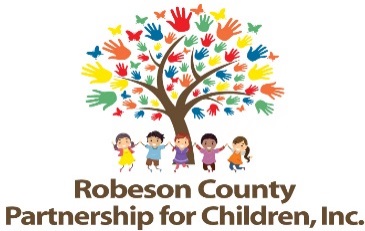 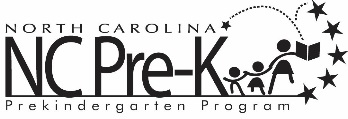 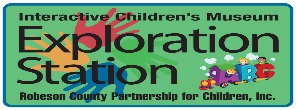 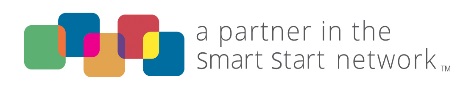 Grants Review Committee MeetingJanuary 10, 2019RCPC Board RoomImmediately Following Proposal ConferenceApproval of MinutesReview minutes from the November 8, 2018 committee meeting.Action ItemsFY 2019-2021 Annual Submissions to NCPCBackground:  RCPC advertises Requests for Proposals (RFP) for two year bid cycles. Following submission deadline, the Grants Review Committee and staff conduct panel interview sessions with potential bidders.  Once panel interviews are conducted, the Grants Review Committee attends a proposal conference to review, discuss, and score proposals.Issue:  The committee will review, discuss, and score proposals and recommend activities for FY 2019-2020 annual submission and FY 2020-2021 annual submission.Recommendation: The Grants Review Committee’s recommendations for inclusion in RCPC’s annual submission to NCPC for FYs 2019-2021 are as follows:FY 2019-2021 Budget Recommendations to Executive CommitteeBackground:  The Grants Review Committee reviews proposals, in detail, upon submission. The Grants Review Committee’s comprehensive review can provide supportive guidance to the Executive Committee in making decisions regarding budget amounts. Issue:  The committee will review, discuss, and recommend activity budgets for FY 2019-2020 and FY 2020-2021 to be presented to the Executive Committee.Recommendation: The Grants Review Committee’s budget amount recommendations for FYs 2019-2021 are as follows:*Totals include $7,000 of carryover funds that are not recurring beyond the 2018-2019 FY. First Quarter Progress Report Background:  The Grants Review Committee is responsible for reviewing activity progress each quarter.  Issue:  The first quarter progress report is included for review. Recommendation: The committee should review and consider approving the first quarter progress report. First Quarter Score Card Background:  The Grants Review Committee is responsible for reviewing activity progress each quarter.  Issue:  The first quarter score card is included for review. Recommendation: The committee should review and consider approving the first quarter score card. Non Action ItemsRecommendations for future RFP submissions and GR Proposal ConferenceNext Meeting Date:	The next meeting is scheduled for Thursday March 14, 2019 at noon at RCPC.  Adjournment  Thank you for your commitment to RCPC, the review process, and the children and families of Robeson County!ActivityScoreRecommendationEnvironment Quality Star TracksProfessional Development ServicesNurse Family PartnershipParents As Teachers ActivityScoreRecommendationDolly Parton Imagination LibraryNC Pre-K TransportationReady, Set, GoColor Me Healthy for SNAP-EdProgram Coordination, Evaluation and Community OutreachScore not required by NCPC*SubsidyNot ApplicableNo Action RequiredActivityCurrent      2018-2019 BudgetAmount Requested           2019-2020                    2020-2021Amount Requested           2019-2020                    2020-2021Justification for Increase/Decrease (if requested)Budget Amount Recommendation to Executive Committee Environment Quality Star Tracks$230,043 $223,116  $223,116 Contracted servicesProfessional Development Services$287,765$287,765  $287,765 Nurse Family Partnership$106,238 $107,884  $107,884 Personnel costsParents as Teachers$142,763 $144,354 $144,354Office supplies, travel, non-cash grantsActivityCurrent      2018-2019 Budget*Amount Requested       2019-2020                     2020-2021Amount Requested       2019-2020                     2020-2021Justification for Increase/Decrease(if requested)Budget Amount Recommendation to Executive CommitteeDolly Parton Imagination Library $5,000$10,000$10,000Additional childrenNC Pre-K Transportation$154,898$182,898$182,898Original funding amountReady, Set, Go$123,403$125,800$125,800Personnel costsColor Me Healthy for SNAP-Ed$53,286$62,704$62,704Original funding amount (full year of funding vs partial)Program Coordination and Community Outreach$138,770$210,678$210,678Staff reallocationsProgram Evaluation$80,908$210,678$210,678Staff reallocationsFundraising$19,691$28,000$28,000NCPC Mandated activity (full year of funding vs partial)Partnership Administration$210,663$210,663$210,663Subsidy$1,069,239*$1,052,239$1,052,239Original funding amountSubsidy Administration $52,062$61,211$61,211Personnel costs, materials & equipmentUnallocated $10,000Total Amount Allocated$2,684,729*$2,707,312$2,707,312$2,677,729